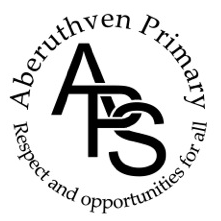 Aberuthven Primary School Nursery to Primary OneTransition Policy 2017 – 2018“Transitions offer opportunities for children to learn how to manage a change in a positive way- an important skill to develop for life in the 21st century.”(Curriculum for Excellence: Preschool into Primary Transitions, 2010)Vision, Values & AimsChildren’s experiences can greatly vary their ability to cope with transition. We as educators have a responsibility to observe signs of difficulty and alleviate and ease anxieties.  We aim to:-To plan, facilitate and implement a smooth transition for all children from Nursery to    Primary 1. -To support and maintain links between home, Nurseries and Primary School- To provide a meaningful experience for all pupils involved.Our Primary School values are:Honesty, Respect, Care, Justice and ChallengeThese values provide a framework for the continuous growth and development of our school community. The development of the whole child is paramount and this is reflected in the school aims:Raising standards of attainment and achievement by providing an appropriate, challenging, stimulating and enjoyable curriculum which encourages all members of our School community to thrive and reach their full potential.Promoting excellence and the personal growth and continuous development and self-evaluation of all school community members within and an environment that is conducive to effective learning and teaching.Providing a happy, secure and nurturing environment for all, where justice, honesty, care, respect and challenge are valued and practised.Promoting and developing the important partnership between school, children, parents and the wider community.Provide a framework of support to enable the effective development of all staff.We facilitate transitions to ensure that all children have a smooth and positive experience to become Successful Learners, Confident Individuals, Effective Contributors, and Responsible Citizens.We understand that it is in the benefit of each child that their needs and rights are respected and met as stated by the UN Rights of the Child, which has informed current legislation such as the Children (Scotland) Act 1995, ensuring that children’s best interests are at the centre of everything we do. These rights are applicable to all children. No child should be discriminated against and positive action is taken to promote children’s rights, recognising the need to provide something familiar and relevant to children during transition. Value is given to ensure that children’s rights are heard and treated with respect through sensitive interactions between educators and children.We recognise and promote partnership and the importance of collaborative practise. This is essential when working with a ‘Child Centred Approach’, providing an all-round development of the personality, talents, mental and physical abilities of each child and young person to their fullest potential.Transition Programme 2017-2018During the course of the year:Nursery pupils are invited to attend School celebrations and events in order to build up good working relationships with pupils and staff. This will also enable them to become familiar with School surroundings.Nursery pupils are invited to attend whole School assemblies and curricular themes events and open afternoons. Pupils will also attend 2 sessions working in their new class setting on Literacy and Numeracy, enabling staff to observe each pupil’s individual starting points in these curricular areas.Staff from both Nursery and School will liase, organise and support Transition process throughout the year and will keep in regular contact to ensure its success.Information will be gathered from all parties involved ensuring that Parents, Pupils, School and Nursery all have the opportunity to share their observations, thoughts, feelings and any data gathered.Pupils will begin a purposeful transition activity which relates to pupils’ first topic area in Primary 1. The task which will be completed at Home and will then continue into Term 1 of Primary 1.Enhanced Transition: In collaboration, Nursery Staff and P1 Class Teacher will put in place an enhanced transition programme for individuals requiring further support. This will be tailored to meet the needs of the individual child.TERM 3Thursday 7th March 2019 – World Book Day activities in School at 1.15pmFriday 15th March 2019 – Red Nose Day in School at 1.15pmTuesday 26th March 2019 – Easter Service at 2.30pm in Parish ChurchTERM 4Monday 13th  May 2019 -Morning in Class & Parent Lunch in School 10.30amWednesday 12th June 2019 – Numeracy Morning at 9.00-10.30am, in SchoolThursday 13th June 2019 –Literacy Morning at 9.00-10.30am, in SchoolTuesday 25th June 2019 –Leavers Assembly in School at 2pm, in School